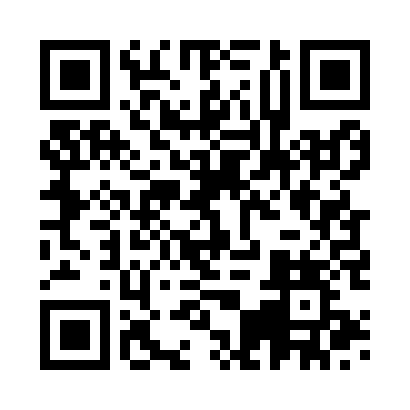 Prayer times for Marrakech, MoroccoWed 1 May 2024 - Fri 31 May 2024High Latitude Method: NonePrayer Calculation Method: Muslim World LeagueAsar Calculation Method: ShafiPrayer times provided by https://www.salahtimes.comDateDayFajrSunriseDhuhrAsrMaghribIsha1Wed5:176:461:295:088:129:362Thu5:166:451:295:088:139:373Fri5:156:451:295:088:149:384Sat5:146:441:295:088:149:395Sun5:136:431:295:088:159:406Mon5:116:421:295:088:169:417Tue5:106:411:295:088:169:428Wed5:096:401:285:088:179:439Thu5:086:391:285:088:189:4410Fri5:076:391:285:088:189:4411Sat5:066:381:285:088:199:4512Sun5:056:371:285:088:209:4613Mon5:046:371:285:088:219:4714Tue5:036:361:285:088:219:4815Wed5:026:351:285:088:229:4916Thu5:016:351:285:088:239:5017Fri5:006:341:285:088:239:5118Sat4:596:331:285:088:249:5219Sun4:596:331:295:088:259:5320Mon4:586:321:295:098:259:5421Tue4:576:321:295:098:269:5522Wed4:566:311:295:098:279:5623Thu4:556:311:295:098:279:5724Fri4:556:301:295:098:289:5725Sat4:546:301:295:098:289:5826Sun4:536:291:295:098:299:5927Mon4:536:291:295:098:3010:0028Tue4:526:291:295:098:3010:0129Wed4:526:281:295:098:3110:0230Thu4:516:281:305:098:3110:0231Fri4:516:281:305:108:3210:03